ПОЛОЖЕНИЕо соревнованиях«Открытый кубок СКА «День защитника отечества» на призы компании FISCHER23 февраля .Дисциплина — слалом-гигант 1. Организация и руководство соревнованиямиРуководство и организацию соревнований осуществляет детская горнолыжная школа СКА в лице директора Чесноковой Ольги Ивановны, тренерского и административного состава школы.Соревнования проводятся на курорте "Северный склон".Спонсорскую поддержку соревнований будут осуществлять компания "FISCHER", горнолыжный магазин "Ski Magic"/"Магия лыж" и Туроператор "Арт-Тревел".Соревнования утверждены региональной общественной организацией "Спортивной федерацией горнолыжного спорта и сноуборда Санкт-Петербурга".2. Цели и задачиПопуляризация и развитие детско-юношеского горнолыжного спорта Санкт-Петербурга и Ленинградской области.Повышение спортивного мастерства и приобретение соревновательного опыта юными горнолыжниками.Организация праздника для детей.Пропаганда среди молодёжи и населения здорового образа жизни.Формирование патриотического духа подрастающего поколения.3. Время и место проведения соревнований23 февраля 2017 года.Комплекс отдыха "Северный склон"Россия, Ленинградская область, Всеволожский р-н, поселок Токсово, ул. Офицерская, д.17Б www.sevsklon.spb.ru4. Участники соревнованийК участию в  соревнованиях допускаются учащиеся горнолыжных школ и клубов Санкт-Петербурга и Ленинградской области уверенно катающиеся на лыжах, по предварительной заявке.Квоты участников от спортивных Клубов и обществ:- для команды ЛенОбл квота участия не более 35 человек,- для команды ШВСМ квота участия не более 35 человек, - для команды Радуга квота участия не более 20 человек,- для команды Олимп квота участия не более 20 человек,- для команды Вершина квота участия не более 20 человек,- для команды Школа Захаровой квота участия не более 20 человек,- для других команд и клубов квота участия не более 15 человек.5. Программа соревнованийСоревнования будут проходить в два этапа. Первыми приглашаются возрастные группы 2009-2010. Результаты этих групп будут засчитываться по одной попытке.Вторым этапом приглашаются дети 2007-2008 и 2005-2006 годов рождения. Результаты этих групп будут засчитываться по сумме двух попыток.Стартовые номера будут выдаваться в помещении Проката (у Бистро) с 8:15 до 9:00. Стартовые номера выдаются представителю команды при оплате стартовых взносов и внесении залоговой стоимости  за карточки абонементов на подъемник. Представитель команды должен предоставить заверенную заявку на участие в соревнованиях и согласия от родителей детей 2009-2010 годов рождения.На протяжении состязаний «Конь-Огонь» будет поддерживать участников соревнований и веселить гостей.На финише трассы «Конь-Огонь» будет раздавать участникам соревнований подарки.Всех участников соревнований и гостей курорта ждут сюрпризы и  игры под руководством артистов театра в красочных костюмах и другие мероприятия.6. Условия проведения соревнований и определение победителейОчередность стартов определяется жеребьёвкой.Участник, показавший наименьшее время на трассе занимает первое место, следующий — второе и т. д. Двое или более участников, показавших одинаковое время, занимают одинаковые места, следующее место не присуждается.Участник может быть дисквалифицирован по решению судейской коллегии за непрохождение ворот, опоздание на старт, нарушения при просмотре трассы, пересечение линии ворот при разминке, недисциплинированное поведение участника.Опоздавшие на старт не допускаются.Напоминаем, что протесты подаются в течении 15 минут с момента окончания попытки. Принятие решения о дисквалификации участника соревнований может быть  принято  в течении 15 минут с момента окончания попытки.7. НаграждениеНаграждаются 5 первых мест в каждой возрастной группе среди девочек и мальчиков. Все участники получат памятные медали.Награждение будет проходить в два этапа.Первый этап: награждение детей 2009-.р. Второй этап: награждение детей 2007-.р., 2005-.р.Оглашение результатов и награждение победителей и призёров состоится по окончании обработки результатов. 8. Медико-санитарное обеспечение и техника безопасностиОрганизаторы соревнований, участники, зрители обязаны строго соблюдать правила безопасности и поведения на склоне.Все участники соревнований должны быть в шлеме, с нагрудным номером и в сопровождении тренера-преподавателя.Организаторы соревнований рекомендуют заключить (и привезти его с собой на соревнования) договор  добровольного медицинского страхования детей и (или) договор страхования от несчастного случая. Добровольное страхование является личной ответственностью родителей участника соревнования.Организаторы соревнований обеспечивают безопасность всем участникам соревнований в соответствии с требованиями и правилами проведения соревнований. Тем не менее, организаторы соревнований предупреждают о невозможности устранения всех рисков связанных с нанесением вреда здоровью.Во время проведения соревнований будет организована неотложная медицинская помощь.9. Порядок и сроки подачи заявокЗаявки и на участие в соревнованиях подаются участвующими организациямидо 15.00 20 февраля. Подтверждение заявки и внесение изменений до 21.00 21 февраля.В основной заявке должны быть указаны:наименование спортивной организации;фамилия, имя участников;год рождения;спортивная квалификация на данный момент (если имеется).Заявка должна быть подписана руководителем спортивной организации и тренером, заверена печатью. В заявке указываются фамилия, имя, отчество, телефон представителя команды.Условием приема заявок на участие детей 2009-.р. является лично подписанное родителями Согласие на участие ребенка в соревнованиях и должно быть предоставлено при получении номеров (Приложение 2).Заявки просим представлять в электронном виде на адрес ski_club@mail.ru, с разбивкой по возрастным группам (в том числе девочки/мальчики) (Приложение 1).10. Контактная информацияE-mail: ski_club@mail.ru
Сайт: www.sca-ski.ruInstagram: scaski
ТЕЛЕФОНЫ: 
+7-921-903-33-86 директор Чеснокова Ольга Ивановна,
+7-921-778-10-01 администратор Панова Наталия Евгеньевна11. Стартовый взнос: 600 рублей с человека для возрастных групп 2009-.р. (оплачивается при получении номера).700 рублей с человека для возрастных групп 2007-2008, 2005-.р. (оплачивается при получении номера). Дополнительно оплачивается 100 рублей залог за пластиковую карту на 5 подъемов для возрастных групп 2009-.р., на 8 подъемов для возрастных групп 2007-2008, 2005-.р. для каждого участника соревнования. После окончания соревнований представитель команды возвращает пластиковые карты и получает внесенный залог. Подъемы на беби-лифте не ограничены.Заявленные, но не пришедшие на старт оплачивают стартовый взнос в полном размере.При заболевании спортсмены в день соревнований,  стартовый взнос возвращается после предоставления справки от врача.Регламент дня соревнованийПриложение 1ЗАЯВКАна участие в соревнованиях«Открытый кубок СКА «День защитника отечества» на призы компании FISCHERСезон 2016—2017 гг.От _______________________________________________________________(наименование школы/клуба)Время проведения: «_____»_____________2017 г.Место проведения: КО «Северный склон»Руководитель ____________________________________ (________________)                                                  (Ф.И.О)                                                      (подпись)Тренер __________________________________________ (________________)                                                  (Ф.И.О)                                                       (подпись)Представитель на соревнованиях __________________________________Телефоны: _____________________________________________________Дата «_______»_________________2017 г.Приложение 2«СОГЛАСИЕ»«        »__________________2017г. __________________________ (___________________)                           (Ф.И.О)                                    (подпись)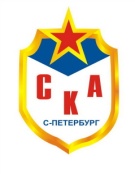 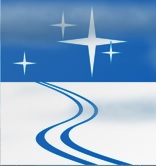 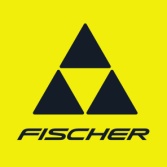 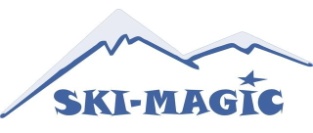 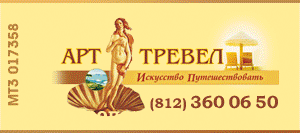 Наименование соревнований:«Открытый кубок СКА "День защитника отечества" на призы компании FISCHER» Проводящая организация:Горнолыжная школа СКАДата проведения:23 февраля .Технический вид:Слалом-гигант Порядок старта:Первый этап:- открывающий Конь-Огонь и лучшие воспитанники школы СКА- девочки 2009-.р. - мальчики 2009-.р. Порядок старта:Второй этап:- открывающий Конь-Огонь и лучшие воспитанники школы СКА- девочки  2007-.р., 2005-.р.- мальчики 2007-.р., 2005-.р.Выдача номеров для всех групп представителям команд:08:15-9:00Разминка для групп 2009-2010:9:00Время подъема на просмотр трассы для группы 2009-2010:09:25Время старта для групп  2009-2010:10:00Окончание заездов для групп  2009-2010:12:00 (ориентировочно) по окончанию заездов.Театральное представление (Приглашаются все участники соревнований)12:00 (ориентировочно) по окончанию заездов.Награждение групп  2009-2010(приглашаются все гости праздника):12:30 Разминка для групп 2007-2008, 2005-2006:12:00Время начала  просмотра 1 трассы для групп 2007-2008, 2005-2006:12:30Время старта для групп 2007-2008, 2005-2006:13:00 Время начала  просмотра 2 трассы для групп 2007-2008, 2005-2006:15:00 (ориентировочно)Лотерея для групп 2007-2008, 2005-2006:17:00 (ориентировочно) по окончанию заездов.Награждение групп 2007-2008, 2005-2006:17:30Склон проведения соревнований:Склон "Бейби-лифт"(для разминки закрыт)Требование для просмотра:Боковым соскальзыванием по полотну трассыТребование к разминке:На соседнем склоне Сбор стартовых взносов, выдача номеров:В помещении Проката  у Бистро. Отв. лицо за сбор стартовых взносов и выдачу номеров – представители школы СКА.Получают представители команд по заявкам.№п\пФамилияИмя (полностью)Год рожденияразрядПримечаниеДевочки   2009-2010Девочки   2009-2010Девочки   2009-2010Девочки   2009-2010Девочки   2009-2010Девочки   2009-2010Девочки 2007-2008Девочки 2007-2008Девочки 2007-2008Девочки 2007-2008Девочки 2007-2008Девочки 2007-2008Девочки 2005-2006Девочки 2005-2006Девочки 2005-2006Мальчики 2009-2010Мальчики 2009-2010Мальчики 2007-2008Мальчики 2007-2008Мальчики 2005-2006Мальчики 2005-2006Я, ____________________________________________________________                                                  (Ф.И.О родителя )                                    даю согласие на участие   моего сына /  моей дочери                                                                               (нужное подчеркнуть)______________________________________________________________(Ф.И.О ребенка, дата рождения)соревнованиях    «Открытый кубок СКА «День защитника отечества» на призы компании FISCHER сезона 2016-2017 гг.Время проведения: «_____»___________2017 г.   Место проведения -  КО "Северный склон"Ответственность  за участие моего ребенка  в указанных соревнованиях беру на себя.С положением о проведении соревнований ознакомлен.